ПЛАН РАБОТЫФИЗКУЛЬТУРНО-ОЗДОРОВИТЕЛЬНОГО КРУЖКА«Крепыши»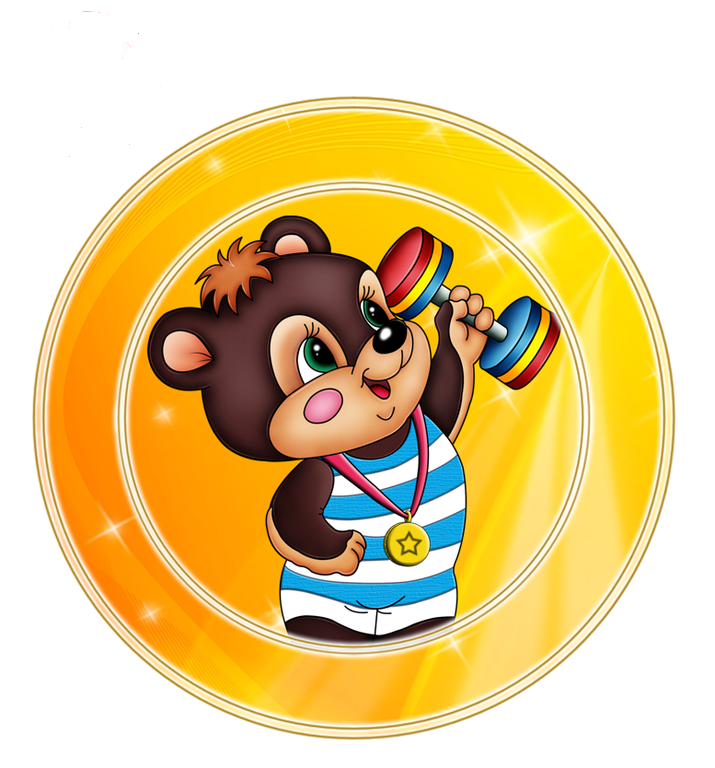                                                                             Руководители:                                                                                                                                                                                                                                                                                                                                    Донцова И.Н.                                                                                                                                                                                                                                                                 Крупко И.А.                                                                                                                                                                                                                                                                 2019-2020Месяц, неделяМесяц, неделяВводная частьОсновная частьПодвижная играДыхательное упражнение112345Октябрь1Беседа о строении человека: основные части тела.Тема: «Вот я какой». «Охотник и звери».«Ветер».Октябрь1Беседа о строении человека: основные части тела.Точечный массаж. Игровые упражнения: «Самый меткий»; «Послушный мяч».«Охотник и звери».«Ветер».Октябрь2Беседа о строении человека.Комплекс оздоровительных упражнений для горла. Игровые упражнения: «Перебежки»; «Гусеница».«Перелет птиц».«Надуем шарик».Октябрь3Беседа о строении человека.Точечный массаж. Игровые упражнения: «Ель, елка, елочка», «Перешагни через веревочку».«Гуси-лебеди».«Ежик».Октябрь4Беседа о строении человека.ОРУ. Ходьба по узкой дорожке, по ребристой горке вверх-вниз; бег по широким и узким дорожкам.«Филин».«Ворона».Ноябрь1Беседа о глазах.Тема: «Путешествие по городам Здоровья».«Жмурки».«Пчелка».Ноябрь1Беседа о глазах.Гимнастика для глаз. Упражнение «Лучистые глазки».«Жмурки».«Пчелка».Ноябрь2Беседа об ушах.Массаж ушной раковины. Игра «Угадай, кто позвал».«Не попадись лисе».«Ласкушенька».Ноябрь3Беседа о зубах.Практикум «Чистка зубов».«Кариес и зубы».«Маляры».Ноябрь4Беседа о глазах, ушах, зубах.Гимнастика для глаз. Массаж ушных раковин. Упражнение «Чистка зубов».«Жмурки».«Ласкушенька».Декабрь1Беседа о дыхании.Тема «Чудо-нос».«Золотые рыбки».«Насос».Декабрь1Беседа о дыхании.Правила дыхания. Дыхательные упражнения. Игровое упражнение «Ныряние».«Золотые рыбки».«Насос».Декабрь2Беседа о дыхании.Правила дыхания. Дыхательные упражнения. Игровое упражнение «Буря в стакане».«Ястреб, курица и цыплята».«Быстро шагай».Декабрь3Беседа о запахах.Дыхательное упражнение. Игровые упражнения: «Выбери приятный запах», «Охота», «Зверек».«Бездомный заяц».«Ворона».Декабрь4Беседа о носах.Игровые упражнения: «Выбери приятный запах», «Набрось кольцо на нос Буратино».«Хитрая лиса».«Дровосек».Январь1Беседа об ангине.Тема «Королевство Простуды».«Мы веселые ребята».«Веселая пружинка».Январь1Беседа об ангине.ОРУ. Оздоровительное упражнение для горла. «Веселые упражнения».«Мы веселые ребята».«Веселая пружинка».Январь2Страна «Трухляндия».Мимическая гимнастика. Эстафета.«Салют».«Филин».Январь3Страна Ватных одеял.ОРУ. Массаж для стоп.«Хитрая лиса».«Еж».Февраль 1Сказка о микробах.Тема «Верные друзья».«Мороз Красный нос».«Хомячки».Февраль 1Сказка о микробах.«Поговорим с ладошкой». Полоса препятствия.«Мороз Красный нос».«Хомячки».Февраль 2Сказка про «девочку-грязнулю». Упражнение «Моем руки». ОРУ.«Собери ручейки в речку».«Буря в стакане».Февраль 3Страна Здоровячков.Точечный массаж. Игровые упражнения: «Проверим осанку», «Карусель».«Совушка».«Паровоз».Февраль 4Страна «Играйка».Эстафеты. Игровое упражнение «Паровозик».«Золотые рыбки».«Часы».Март 1Веселые движения. Тема «Я и движения».«Бездомный заяц».«Совушка-сова».Март 1Веселые движения. Ритмическая гимнастика. Игровые упражнения: «В гости к мишке», «Поезд», «Разгрузка арбузов».«Бездомный заяц».«Совушка-сова».Март 2Рассказ о мячах.Точечный массаж. Игровые упражнения с мячом.«Цветные автомобили».«Надуем круглый шар».Март 3«Палочка-превращалочка».Игры с ползанием, прыжками, лазаньем, бегом.«Гуси-лебеди».«Часы».Март 4«Веселый стадион».ОРУ. Эстафеты. «Ловишка, бери ленту».«Насос».Апрель 1Правила здоровья.Тема «Помоги себе стать здоровым».«Кот и мыши».Дыхательное упражнение.Апрель 1Правила здоровья.Корригирующая гимнастика. ОРУ с мячом. «Школа мяча».«Кот и мыши».Дыхательное упражнение.Апрель 2Правила здоровья.Точечный массаж. Массаж для стоп. Массаж для спины. Массаж для глаз.«Мы веселые ребята».«Шар».Апрель 3Правила здоровья.Занятия на тренажерах.«Кот и мыши».Дыхательный тренажер.Апрель 4Беседа о народной медицине. «Бабушкины рецепты».«Звуковые игры».«Эхо», «Слушаем тишину».Дыхательное упражнение.Май 1«Путешествие по сказкам».Тема «В здоровом теле – здоровый дух».«Собери крупу».«Едет, едет паровоз…».Май 1«Путешествие по сказкам».«Звуковая игра. Логоритмика. Точечный массаж. Упражнение-тренинг.«Собери крупу».«Едет, едет паровоз…».Май 2«Школа юных спортсменов».Корригирующие упражнения. Точечный массаж. ОРУ. Полоса препятствий. Игровое упражнение.«Салют».Дыхательное упражнение.Май 3«Путешествие в страну чудес».ОРУ. Точечный массаж.«Кощей и дети».Хоровод с Василисой.Май 4«Свет, мой зеркальце».Упражнение на концентрацию внимания. Игровое упражнение. Упражнение «Целебные звуки».Дыхательное упражнение.